          firma SVOBODA – Lučice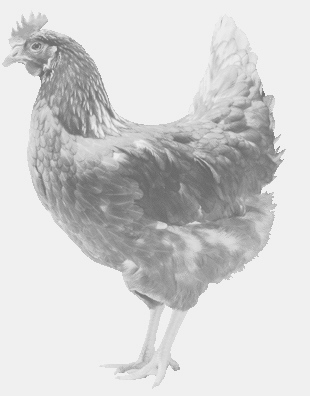  drůbežárna Vadín, Mírovka 569489358, 777989857NOSNÉ KUŘICE  barva červená a černáStáří:    13  týdnůCena:   180,- Kč/kusČtvrtek 4. srpna 2022V 11.25 h. - KosořiceU prodejnyDoporučeno objednat: 569 489 358svoboda.lucice@seznam.cz